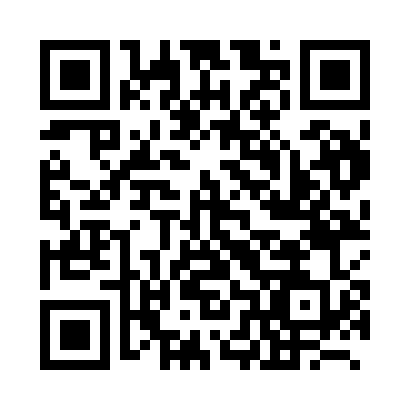 Prayer times for Vawkavysk, BelarusWed 1 May 2024 - Fri 31 May 2024High Latitude Method: Angle Based RulePrayer Calculation Method: Muslim World LeagueAsar Calculation Method: ShafiPrayer times provided by https://www.salahtimes.comDateDayFajrSunriseDhuhrAsrMaghribIsha1Wed3:075:481:195:248:5111:222Thu3:065:461:195:248:5311:243Fri3:055:441:195:258:5511:254Sat3:045:421:195:268:5711:265Sun3:045:401:195:278:5811:266Mon3:035:381:195:279:0011:277Tue3:025:361:195:289:0211:288Wed3:015:341:195:299:0411:289Thu3:005:331:195:299:0511:2910Fri3:005:311:195:309:0711:3011Sat2:595:291:195:319:0911:3112Sun2:585:271:185:319:1011:3113Mon2:585:261:185:329:1211:3214Tue2:575:241:185:339:1411:3315Wed2:565:231:195:339:1511:3316Thu2:565:211:195:349:1711:3417Fri2:555:191:195:359:1811:3518Sat2:555:181:195:359:2011:3519Sun2:545:161:195:369:2211:3620Mon2:535:151:195:379:2311:3721Tue2:535:141:195:379:2511:3822Wed2:525:121:195:389:2611:3823Thu2:525:111:195:389:2811:3924Fri2:525:101:195:399:2911:4025Sat2:515:091:195:399:3011:4026Sun2:515:071:195:409:3211:4127Mon2:505:061:195:419:3311:4128Tue2:505:051:195:419:3411:4229Wed2:505:041:205:429:3611:4330Thu2:495:031:205:429:3711:4331Fri2:495:021:205:439:3811:44